Independent Novel Project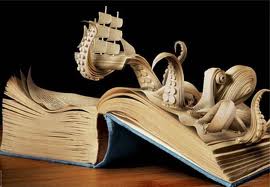 Reading gives us an opportunity to explore worlds outside of our own, to empathize with characters whose stories differ greatly from our own and to see reflections of ourselves in the words of an author. Basically, reading is awesome. It’s also an invaluable skill to master, to best prepare you for your future education, careers and beyond. Because I believe so strongly in the ability to make choices for yourselves, your independent reading books will always be self-selected. In order to get an “A” in this course, you’ll need read and review three books per quarter (6 per semester). Completion of this project each quarter will bump your grade up to the nearest percentage.  In order to demonstrate that you’ve completed your novels you will need to write a book review and upload it to an online plagiarism checking website, after each book you complete.  In order to receive credit for this project, your papers will need to have a MEL-Con paragraph (with MLA citations) for each of the BOLDED bullet pointed items below: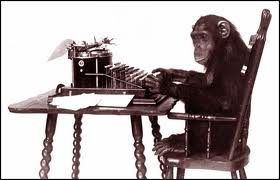 Requirements for your book review:Introduction paragraph: major characters, author and title of novelBasic summary of major plot points Favorite character and selected quotes (using MLA format)Recommended Audience (Who should read this book? Why?)Conclusion: Would you recommend it to a friend? Why/why not?As part of our routine we will integrate about an hour of independent reading time in class each week. Bring your book to class every day. My class ID #:__________________________My class password: _______________________________Upload first Book Review to turnitin.com by______________Upload second Book Review to turnitin.com by______________Upload third Book Review to turnitin.com by______________